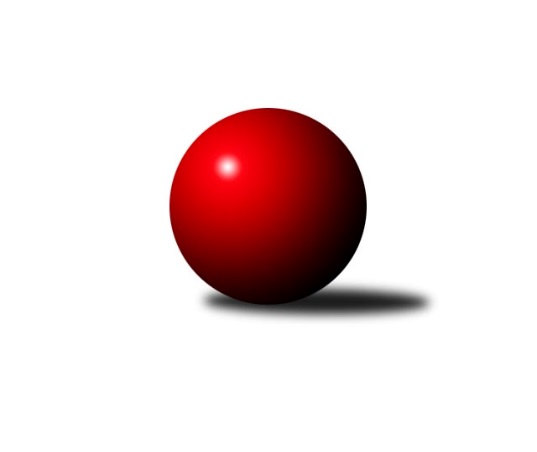 Č.5Ročník 2017/2018	13.10.2017Nejlepšího výkonu v tomto kole: 2612 dosáhlo družstvo: KK Konstruktiva Praha  CMistrovství Prahy 1 2017/2018Výsledky 5. kolaSouhrnný přehled výsledků:SK Meteor Praha A	- Sokol Kobylisy A	6:2	2553:2492	8.5:3.5	10.10.TJ Praga Praha A	- PSK Union Praha B	6:2	2461:2326	8.5:3.5	11.10.SK Uhelné sklady Praha A	- SK Sokol Žižkov Praha B	5:3	2429:2361	6.0:6.0	12.10.VŠTJ FS Praha A	- SK Uhelné sklady Praha B	6:2	2609:2411	10.0:2.0	12.10.KK Konstruktiva Praha  C	- KK Slavoj Praha C	6:2	2612:2513	8.0:4.0	12.10.TJ Sokol Rudná A	- TJ Sokol Rudná B	6:2	2375:2282	7.0:5.0	13.10.TJ Astra Zahradní Město A	- SK Sokol Žižkov Praha C	8:0	2451:2296	7.0:5.0	13.10.Tabulka družstev:	1.	TJ Astra Zahradní Město A	5	4	0	1	28.0 : 12.0 	33.5 : 26.5 	 2508	8	2.	SK Uhelné sklady Praha A	5	4	0	1	27.5 : 12.5 	36.5 : 23.5 	 2347	8	3.	VŠTJ FS Praha A	5	4	0	1	26.0 : 14.0 	37.5 : 22.5 	 2427	8	4.	TJ Praga Praha A	5	3	0	2	26.0 : 14.0 	40.5 : 19.5 	 2531	6	5.	SK Meteor Praha A	5	3	0	2	24.0 : 16.0 	32.5 : 27.5 	 2404	6	6.	KK Slavoj Praha C	5	3	0	2	22.0 : 18.0 	30.0 : 30.0 	 2515	6	7.	Sokol Kobylisy A	5	3	0	2	20.0 : 20.0 	32.0 : 28.0 	 2388	6	8.	TJ Sokol Rudná A	5	3	0	2	20.0 : 20.0 	29.0 : 31.0 	 2393	6	9.	KK Konstruktiva Praha  C	5	2	0	3	18.0 : 22.0 	26.5 : 33.5 	 2486	4	10.	SK Sokol Žižkov Praha B	5	2	0	3	17.0 : 23.0 	27.0 : 33.0 	 2411	4	11.	TJ Sokol Rudná B	5	2	0	3	15.5 : 24.5 	26.0 : 34.0 	 2311	4	12.	SK Uhelné sklady Praha B	5	1	0	4	16.0 : 24.0 	24.0 : 36.0 	 2361	2	13.	PSK Union Praha B	5	1	0	4	13.0 : 27.0 	24.0 : 36.0 	 2332	2	14.	SK Sokol Žižkov Praha C	5	0	0	5	7.0 : 33.0 	21.0 : 39.0 	 2401	0Podrobné výsledky kola:	 SK Meteor Praha A	2553	6:2	2492	Sokol Kobylisy A	Jindra Pokorná	 	 217 	 223 		440 	 2:0 	 389 	 	175 	 214		Jaroslav Žítek	Josef Jurášek	 	 189 	 195 		384 	 2:0 	 357 	 	177 	 180		Ladislav Kroužel	Josef Kučera	 	 240 	 197 		437 	 1:1 	 424 	 	226 	 198		Lubomír Chudoba	Josef Tesař	 	 223 	 226 		449 	 2:0 	 404 	 	186 	 218		Vladimír Kohout	Přemysl Šámal	 	 217 	 201 		418 	 0.5:1.5 	 441 	 	217 	 224		Karel Mašek	Zdeněk Barcal	 	 223 	 202 		425 	 1:1 	 477 	 	207 	 270		Pavel Červinkarozhodčí: Nejlepší výkon utkání: 477 - Pavel Červinka	 TJ Praga Praha A	2461	6:2	2326	PSK Union Praha B	David Kašpar	 	 211 	 193 		404 	 1:1 	 406 	 	220 	 186		Pavel Moravec	Rostislav Kašpar	 	 202 	 210 		412 	 1:1 	 397 	 	208 	 189		Karel Sedláček	Jaroslav Kourek	 	 212 	 220 		432 	 2:0 	 365 	 	196 	 169		Pavlína Kašparová	Michal Bartoš	 	 212 	 189 		401 	 1.5:0.5 	 367 	 	178 	 189		Josef Mach	Petr Kašpar	 	 195 	 205 		400 	 2:0 	 377 	 	184 	 193		Pavel Kantner	Pavel Janoušek	 	 207 	 205 		412 	 1:1 	 414 	 	196 	 218		Petr Moravecrozhodčí: Nejlepší výkon utkání: 432 - Jaroslav Kourek	 SK Uhelné sklady Praha A	2429	5:3	2361	SK Sokol Žižkov Praha B	Zbyněk Sedlák	 	 155 	 194 		349 	 0:2 	 391 	 	193 	 198		Josef Gebr	Bohumil Bazika	 	 189 	 225 		414 	 1:1 	 385 	 	201 	 184		Anna Sailerová	Antonin Knobloch	 	 210 	 175 		385 	 1:1 	 393 	 	192 	 201		Jan Neckář	Miroslav Plachý	 	 226 	 207 		433 	 1:1 	 417 	 	203 	 214		Martin Lukáš	Martin Novák	 	 217 	 218 		435 	 2:0 	 361 	 	184 	 177		Karel Bubeníček	Jan Hloušek	 	 200 	 213 		413 	 1:1 	 414 	 	199 	 215		Miloslav Všetečkarozhodčí: Nejlepší výkon utkání: 435 - Martin Novák	 VŠTJ FS Praha A	2609	6:2	2411	SK Uhelné sklady Praha B	Adam Vejvoda	 	 223 	 222 		445 	 2:0 	 357 	 	169 	 188		Adam Rajnoch	Miroslav Kochánek	 	 224 	 193 		417 	 1:1 	 430 	 	206 	 224		Miroslav Míchal	Milan Vejvoda	 	 226 	 240 		466 	 2:0 	 388 	 	195 	 193		Pavel Černý	Jiří Škoda	 	 232 	 211 		443 	 2:0 	 411 	 	215 	 196		Roman Tumpach	Jiří Piskáček	 	 203 	 218 		421 	 2:0 	 403 	 	195 	 208		Petr Míchal	Jan Knyttl	 	 194 	 223 		417 	 1:1 	 422 	 	212 	 210		Jiří Mudrarozhodčí: Nejlepší výkon utkání: 466 - Milan Vejvoda	 KK Konstruktiva Praha  C	2612	6:2	2513	KK Slavoj Praha C	Miroslav Klement	 	 223 	 217 		440 	 2:0 	 401 	 	196 	 205		Petra Sedláčková	Samuel Fujko	 	 220 	 224 		444 	 1:1 	 421 	 	191 	 230		Stanislav ml. Březina ml.	Petr Barchánek	 	 205 	 205 		410 	 1:1 	 405 	 	207 	 198		Petr Beneda	Karel Hybš	 	 209 	 223 		432 	 1:1 	 439 	 	208 	 231		Stanislav st. Březina	Petr Tepličanec	 	 229 	 229 		458 	 2:0 	 411 	 	208 	 203		Petr Šťastný	Michal Ostatnický	 	 222 	 206 		428 	 1:1 	 436 	 	231 	 205		Jindřich Valorozhodčí: Nejlepší výkon utkání: 458 - Petr Tepličanec	 TJ Sokol Rudná A	2375	6:2	2282	TJ Sokol Rudná B	Karel Novotný	 	 205 	 184 		389 	 0:2 	 413 	 	211 	 202		Tomáš Keller	Pavel Strnad	 	 214 	 214 		428 	 2:0 	 360 	 	212 	 148		Radek Machulka	Jiří Spěváček	 	 210 	 184 		394 	 1:1 	 372 	 	187 	 185		Pavel Kasal	Vlastimil Bachor	 	 195 	 214 		409 	 1:1 	 384 	 	199 	 185		Martin Machulka	Petr Zelenka	 	 184 	 197 		381 	 1:1 	 391 	 	195 	 196		Miroslav Kýhos	Jaromír Bok	 	 194 	 180 		374 	 2:0 	 362 	 	191 	 171		Peter Koščorozhodčí: Nejlepší výkon utkání: 428 - Pavel Strnad	 TJ Astra Zahradní Město A	2451	8:0	2296	SK Sokol Žižkov Praha C	Marek Šveda	 	 226 	 206 		432 	 2:0 	 382 	 	188 	 194		Jiří Váňa	Tomáš Kudwes	 	 209 	 190 		399 	 1:1 	 366 	 	169 	 197		Tomáš Kazimour	Tomáš Hroza	 	 215 	 205 		420 	 1:1 	 398 	 	180 	 218		Tomáš Pokorný	Jaroslav Dryák	 	 209 	 188 		397 	 1:1 	 369 	 	175 	 194		Petr Opatovský	Radek Fiala	 	 193 	 218 		411 	 1:1 	 395 	 	194 	 201		Pavel Váňa	Daniel Veselý	 	 180 	 212 		392 	 1:1 	 386 	 	182 	 204		Hana Křemenovározhodčí: Nejlepší výkon utkání: 432 - Marek ŠvedaPořadí jednotlivců:	jméno hráče	družstvo	celkem	plné	dorážka	chyby	poměr kuž.	Maximum	1.	Pavel Červinka 	Sokol Kobylisy A	460.33	293.9	166.4	2.2	3/3	(477)	2.	Petr Tepličanec 	KK Konstruktiva Praha  C	445.00	302.7	142.3	4.0	3/3	(488)	3.	Michal Ostatnický 	KK Konstruktiva Praha  C	444.75	294.3	150.5	3.5	2/3	(492)	4.	Stanislav st. Březina 	KK Slavoj Praha C	442.56	297.0	145.6	2.1	3/3	(477)	5.	Jindřich Valo 	KK Slavoj Praha C	441.67	295.7	146.0	2.7	3/3	(462)	6.	Jaroslav Kourek 	TJ Praga Praha A	438.33	305.5	132.8	4.5	2/3	(450)	7.	Jan Barchánek 	KK Konstruktiva Praha  C	434.25	297.0	137.3	6.3	2/3	(483)	8.	Milan Komorník 	TJ Praga Praha A	433.00	297.8	135.3	5.0	2/3	(439)	9.	Pavel Janoušek 	TJ Praga Praha A	431.11	291.2	139.9	4.7	3/3	(470)	10.	Marek Šveda 	TJ Astra Zahradní Město A	430.83	299.2	131.7	7.5	3/4	(452)	11.	Miloslav Všetečka 	SK Sokol Žižkov Praha B	430.50	298.5	132.0	3.8	2/3	(448)	12.	Jindra Pokorná 	SK Meteor Praha A	430.00	294.3	135.7	6.3	2/3	(462)	13.	Daniel Veselý 	TJ Astra Zahradní Město A	428.88	295.0	133.9	5.1	4/4	(451)	14.	Pavel Váňa 	SK Sokol Žižkov Praha C	428.38	291.3	137.1	6.6	4/4	(461)	15.	Stanislav ml. Březina  ml.	KK Slavoj Praha C	428.00	291.0	137.0	5.8	3/3	(457)	16.	Pavel Jahelka 	VŠTJ FS Praha A	426.17	294.3	131.8	5.8	3/3	(451)	17.	Rostislav Kašpar 	TJ Praga Praha A	425.67	289.0	136.7	3.1	3/3	(443)	18.	Zdeněk Barcal 	SK Meteor Praha A	424.89	290.4	134.4	4.7	3/3	(468)	19.	Martin Lukáš 	SK Sokol Žižkov Praha B	424.50	295.3	129.2	5.2	3/3	(438)	20.	David Kašpar 	TJ Praga Praha A	423.67	300.6	123.1	7.0	3/3	(450)	21.	Tomáš Keller 	TJ Sokol Rudná B	420.00	282.5	137.5	5.7	3/3	(441)	22.	Josef Tesař 	SK Meteor Praha A	416.00	293.3	122.7	7.3	2/3	(449)	23.	Daniel Prošek 	KK Slavoj Praha C	415.00	285.5	129.5	7.0	2/3	(434)	24.	Jaroslav Dryák 	TJ Astra Zahradní Město A	413.50	285.3	128.3	7.4	4/4	(432)	25.	Petra Sedláčková 	KK Slavoj Praha C	413.50	289.2	124.3	8.8	2/3	(488)	26.	Milan Vejvoda 	VŠTJ FS Praha A	413.22	279.6	133.7	6.0	3/3	(480)	27.	Petr Beneda 	KK Slavoj Praha C	413.00	289.3	123.7	7.7	3/3	(422)	28.	Miroslav Míchal 	SK Uhelné sklady Praha B	411.78	287.0	124.8	7.1	3/3	(430)	29.	Jaromír Bok 	TJ Sokol Rudná A	411.22	285.2	126.0	5.4	3/3	(445)	30.	Adam Vejvoda 	VŠTJ FS Praha A	409.67	276.9	132.8	5.3	3/3	(483)	31.	Jiří Škoda 	VŠTJ FS Praha A	409.00	278.5	130.5	8.0	2/3	(443)	32.	Vlastimil Bočánek 	SK Uhelné sklady Praha B	409.00	289.0	120.0	5.0	2/3	(416)	33.	Radek Fiala 	TJ Astra Zahradní Město A	408.63	285.0	123.6	8.3	4/4	(445)	34.	Karel Mašek 	Sokol Kobylisy A	408.44	276.0	132.4	5.3	3/3	(441)	35.	Petr Kašpar 	TJ Praga Praha A	407.25	288.5	118.8	7.3	2/3	(435)	36.	Josef Kučera 	SK Meteor Praha A	407.17	278.3	128.8	8.0	2/3	(460)	37.	Vlastimil Bachor 	TJ Sokol Rudná A	406.67	286.8	119.9	8.4	3/3	(411)	38.	Petr Moravec 	PSK Union Praha B	405.50	289.9	115.6	7.1	4/4	(414)	39.	Antonin Knobloch 	SK Uhelné sklady Praha A	404.50	289.4	115.1	7.0	2/2	(426)	40.	Samuel Fujko 	KK Konstruktiva Praha  C	404.50	290.5	114.0	11.5	3/3	(444)	41.	Lubomír Chudoba 	Sokol Kobylisy A	404.11	281.3	122.8	4.8	3/3	(424)	42.	Anna Sailerová 	SK Sokol Žižkov Praha B	403.00	274.0	129.0	5.5	3/3	(458)	43.	Miroslav Plachý 	SK Uhelné sklady Praha A	402.88	279.8	123.1	8.6	2/2	(433)	44.	Michal Bartoš 	TJ Praga Praha A	402.50	274.2	128.3	9.2	3/3	(430)	45.	Hana Křemenová 	SK Sokol Žižkov Praha C	402.13	281.6	120.5	7.8	4/4	(445)	46.	Martin Novák 	SK Uhelné sklady Praha A	400.67	272.7	128.0	9.5	2/2	(435)	47.	Vladimír Vošický 	SK Meteor Praha A	400.50	265.5	135.0	8.0	2/3	(414)	48.	Josef Gebr 	SK Sokol Žižkov Praha B	400.33	284.0	116.3	8.2	3/3	(425)	49.	Jiří Spěváček 	TJ Sokol Rudná A	398.44	281.6	116.9	6.9	3/3	(423)	50.	Jiří Piskáček 	VŠTJ FS Praha A	398.44	283.4	115.0	8.1	3/3	(421)	51.	Pavel Strnad 	TJ Sokol Rudná A	398.33	288.0	110.3	10.1	3/3	(445)	52.	Karel Hybš 	KK Konstruktiva Praha  C	397.50	278.5	119.0	8.0	3/3	(432)	53.	Jan Neckář 	SK Sokol Žižkov Praha B	397.33	273.0	124.3	6.8	3/3	(403)	54.	Jan Knyttl 	VŠTJ FS Praha A	397.17	280.2	117.0	9.3	2/3	(417)	55.	Pavel Moravec 	PSK Union Praha B	396.63	279.4	117.3	7.9	4/4	(410)	56.	Petr Barchánek 	KK Konstruktiva Praha  C	396.33	285.5	110.8	11.2	3/3	(410)	57.	Tomáš Pokorný 	SK Sokol Žižkov Praha C	396.25	276.6	119.6	8.8	4/4	(410)	58.	Roman Tumpach 	SK Uhelné sklady Praha B	395.44	280.1	115.3	9.9	3/3	(411)	59.	Jiří Mudra 	SK Uhelné sklady Praha B	395.33	268.8	126.5	10.0	2/3	(422)	60.	Tomáš Kazimour 	SK Sokol Žižkov Praha C	393.25	277.0	116.3	10.5	4/4	(409)	61.	Miroslav Kochánek 	VŠTJ FS Praha A	391.75	273.3	118.5	7.5	2/3	(422)	62.	Pavel Kantner 	PSK Union Praha B	391.38	277.5	113.9	8.1	4/4	(428)	63.	Zbyněk Sedlák 	SK Uhelné sklady Praha A	391.38	282.1	109.3	9.5	2/2	(424)	64.	Karel Novotný 	TJ Sokol Rudná A	391.33	286.3	105.0	10.0	3/3	(398)	65.	Tomáš Hroza 	TJ Astra Zahradní Město A	390.75	278.9	111.9	10.4	4/4	(423)	66.	Karel Sedláček 	PSK Union Praha B	390.00	273.8	116.3	6.1	4/4	(406)	67.	Pavel Černý 	SK Uhelné sklady Praha B	389.22	279.8	109.4	9.0	3/3	(425)	68.	Karel Bubeníček 	SK Sokol Žižkov Praha B	389.00	268.7	120.3	10.5	3/3	(430)	69.	Petr Šťastný 	KK Slavoj Praha C	388.50	267.3	121.2	8.3	3/3	(411)	70.	Zdeněk Mora 	TJ Sokol Rudná A	388.33	279.0	109.3	9.3	3/3	(414)	71.	Jan Hloušek 	SK Uhelné sklady Praha A	386.75	273.3	113.5	9.0	2/2	(413)	72.	Peter Koščo 	TJ Sokol Rudná B	386.11	274.2	111.9	10.2	3/3	(397)	73.	Petr Míchal 	SK Uhelné sklady Praha B	385.33	277.7	107.7	9.8	3/3	(403)	74.	Miroslav Klement 	KK Konstruktiva Praha  C	384.67	290.3	94.3	15.7	3/3	(440)	75.	Martin Machulka 	TJ Sokol Rudná B	384.33	268.3	116.0	8.2	2/3	(406)	76.	Přemysl Šámal 	SK Meteor Praha A	383.17	269.3	113.8	8.3	2/3	(442)	77.	Josef Jurášek 	SK Meteor Praha A	380.00	266.2	113.8	12.6	3/3	(432)	78.	Petr Opatovský 	SK Sokol Žižkov Praha C	379.67	274.8	104.8	7.3	3/4	(393)	79.	Pavel Kasal 	TJ Sokol Rudná B	379.33	270.3	109.0	9.3	3/3	(427)	80.	Vladimír Kohout 	Sokol Kobylisy A	378.56	274.9	103.7	11.3	3/3	(404)	81.	Jaroslav Žítek 	Sokol Kobylisy A	377.33	266.8	110.6	9.8	3/3	(421)	82.	Miroslav Kýhos 	TJ Sokol Rudná B	373.11	271.8	101.3	10.6	3/3	(391)	83.	Adam Rajnoch 	SK Uhelné sklady Praha B	372.33	277.0	95.3	10.9	3/3	(409)	84.	Josef Mach 	PSK Union Praha B	372.25	278.8	93.5	11.8	4/4	(407)	85.	Petra Koščová 	TJ Sokol Rudná B	372.17	266.7	105.5	10.7	3/3	(395)	86.	Jarmila Fremrová 	PSK Union Praha B	371.83	276.8	95.0	12.0	3/4	(396)	87.	Ladislav Kroužel 	Sokol Kobylisy A	359.33	268.6	90.8	13.2	3/3	(367)	88.	Tomáš Dvořák 	SK Uhelné sklady Praha A	359.25	266.5	92.8	14.3	2/2	(390)	89.	Adam Lesák 	TJ Sokol Rudná B	356.50	258.5	98.0	13.5	2/3	(367)		Luboš Kocmich 	VŠTJ FS Praha A	465.00	313.0	152.0	8.0	1/3	(465)		Petr Seidl 	TJ Astra Zahradní Město A	445.00	302.0	143.0	5.0	1/4	(445)		František Rusin 	TJ Astra Zahradní Město A	439.00	300.0	139.0	3.5	2/4	(440)		Radovan Šimůnek 	TJ Astra Zahradní Město A	434.50	293.5	141.0	6.0	2/4	(449)		Vladislav Škrabal 	SK Sokol Žižkov Praha C	430.00	306.0	124.0	11.0	1/4	(430)		Libor Novák 	SK Uhelné sklady Praha A	423.00	295.0	128.0	6.0	1/2	(423)		Lenka Špačková 	SK Sokol Žižkov Praha B	419.00	299.0	120.0	6.0	1/3	(419)		Lukáš Vacek 	SK Sokol Žižkov Praha C	414.00	291.0	123.0	10.0	1/4	(414)		Martin Kovář 	TJ Praga Praha A	406.00	264.0	142.0	5.0	1/3	(406)		Bohumil Strnad 	SK Sokol Žižkov Praha C	406.00	282.0	124.0	9.0	1/4	(406)		Radek Machulka 	TJ Sokol Rudná B	403.00	288.0	115.0	11.3	1/3	(432)		Tomáš Kudwes 	TJ Astra Zahradní Město A	399.00	282.0	117.0	8.0	1/4	(399)		Martin Tožička 	SK Sokol Žižkov Praha C	396.50	276.5	120.0	8.5	2/4	(402)		Bohumil Bazika 	SK Uhelné sklady Praha A	393.75	275.3	118.5	7.3	1/2	(414)		Pavlína Kašparová 	PSK Union Praha B	388.00	265.5	122.5	8.0	2/4	(411)		Boris Búrik 	KK Slavoj Praha C	382.50	268.0	114.5	12.0	1/3	(385)		Jiří Váňa 	SK Sokol Žižkov Praha C	382.00	273.5	108.5	10.0	2/4	(382)		Martin Povolný 	SK Meteor Praha A	379.00	260.0	119.0	12.0	1/3	(379)		Michal Truksa 	SK Sokol Žižkov Praha B	378.00	263.0	115.0	11.0	1/3	(378)		Evžen Bartaloš 	SK Sokol Žižkov Praha B	375.00	278.0	97.0	15.0	1/3	(375)		Petr Zelenka 	TJ Sokol Rudná A	373.50	270.0	103.5	13.5	1/3	(381)		Tomáš Kuneš 	VŠTJ FS Praha A	371.00	248.0	123.0	7.0	1/3	(371)		Jan Mařánek 	TJ Sokol Rudná A	360.00	255.0	105.0	16.0	1/3	(360)		Jiří Novotný 	SK Meteor Praha A	344.00	256.0	88.0	10.0	1/3	(344)Sportovně technické informace:Starty náhradníků:registrační číslo	jméno a příjmení 	datum startu 	družstvo	číslo startu24837	Přemysl Šámal	10.10.2017	SK Meteor Praha A	4x1561	Adam Vejvoda	12.10.2017	VŠTJ FS Praha A	5x22667	Jindřich Valo	12.10.2017	KK Slavoj Praha C	5x5689	Karel Hybš	12.10.2017	KK Konstruktiva Praha  C	4x20144	Tomáš Kudweis	13.10.2017	TJ Astra Zahradní Město A	5x16206	Miroslav Míchal	12.10.2017	SK Uhelné sklady Praha B	5x1048	Anna Sailerová	12.10.2017	SK Sokol Žižkov Praha B	6x11112	Jiří Spěváček	13.10.2017	TJ Sokol Rudná A	5x19961	Pavel Moravec	11.10.2017	PSK Union Praha B	5x1263	Petr Míchal	12.10.2017	SK Uhelné sklady Praha B	4x1324	Karel Sedláček	11.10.2017	PSK Union Praha B	5x1314	Pavel Kantner	11.10.2017	PSK Union Praha B	5x12109	Peter Koščo	13.10.2017	TJ Sokol Rudná B	5x2516	Karel Novotný	13.10.2017	TJ Sokol Rudná A	4x12108	Pavel Kasal	13.10.2017	TJ Sokol Rudná B	3x12110	Tomáš Keller	13.10.2017	TJ Sokol Rudná B	4x13269	Vlastimil Bachor	13.10.2017	TJ Sokol Rudná A	5x940	Josef Kučera	10.10.2017	SK Meteor Praha A	4x955	Josef Tesař	10.10.2017	SK Meteor Praha A	4x924	Zdeněk Barcal	10.10.2017	SK Meteor Praha A	5x1272	Miroslav Plachý	12.10.2017	SK Uhelné sklady Praha A	5x1257	Antonín Knobloch	12.10.2017	SK Uhelné sklady Praha A	5x4420	Zbyněk Sedlák	12.10.2017	SK Uhelné sklady Praha A	5x741	Ladislav Kroužel	10.10.2017	Sokol Kobylisy A	5x734	Vladimír Kohout	10.10.2017	Sokol Kobylisy A	5x737	Karel Mašek	10.10.2017	Sokol Kobylisy A	5x736	Lubomír Chudoba	10.10.2017	Sokol Kobylisy A	5x12679	Pavel Červinka	10.10.2017	Sokol Kobylisy A	5x13044	Martin Novák	12.10.2017	SK Uhelné sklady Praha A	4x1247	Bohumil Bazika	12.10.2017	SK Uhelné sklady Praha A	4x1180	Michal Bartoš	11.10.2017	TJ Praga Praha A	4x1192	Rostislav Kašpar	11.10.2017	TJ Praga Praha A	5x15516	Pavel Černý	12.10.2017	SK Uhelné sklady Praha B	5x15519	Jiří Mudra	12.10.2017	SK Uhelné sklady Praha B	4x787	Pavel Strnad	13.10.2017	TJ Sokol Rudná A	5x19747	Hana Dragounová	13.10.2017	SK Sokol Žižkov Praha C	5x890	Jan Neckář	12.10.2017	SK Sokol Žižkov Praha B	5x16297	Tomáš Kazimour	13.10.2017	SK Sokol Žižkov Praha C	4x1446	Miloslav Všetečka	12.10.2017	SK Sokol Žižkov Praha B	3x1421	Karel Bubeníček	12.10.2017	SK Sokol Žižkov Praha B	5x4556	Josef Gebr	12.10.2017	SK Sokol Žižkov Praha B	5x5011	Martin Lukáš	12.10.2017	SK Sokol Žižkov Praha B	4x803	Milan Vejvoda	12.10.2017	VŠTJ FS Praha A	5x797	Miroslav Kochánek	12.10.2017	VŠTJ FS Praha A	3x15222	Jan Knyttl	12.10.2017	VŠTJ FS Praha A	4x21760	Jiří Škoda	12.10.2017	VŠTJ FS Praha A	2x10138	Jiří Piskáček	12.10.2017	VŠTJ FS Praha A	5x11350	Radek Fiala	13.10.2017	TJ Astra Zahradní Město A	5x5116	Petr Tepličanec	12.10.2017	KK Konstruktiva Praha  C	5x10037	Jaromír Žítek	10.10.2017	Sokol Kobylisy A	5x1335	Petra Sedláčková	12.10.2017	KK Slavoj Praha C	4x10206	Pavel Janoušek	11.10.2017	TJ Praga Praha A	5x24268	Adam Rajnoch	12.10.2017	SK Uhelné sklady Praha B	5x1089	Jindra Pokorná	10.10.2017	SK Meteor Praha A	4x4431	Pavlína Kašparová	11.10.2017	PSK Union Praha B	2x18519	Petr Kašpar	11.10.2017	TJ Praga Praha A	3x14590	Pavel Váňa	13.10.2017	SK Sokol Žižkov Praha C	5x10543	Petr Šťastný	12.10.2017	KK Slavoj Praha C	4x10041	Michal Ostatnický	12.10.2017	KK Konstruktiva Praha  C	4x21646	Josef Mach	11.10.2017	PSK Union Praha B	4x23948	Tomáš Pokorný	13.10.2017	SK Sokol Žižkov Praha C	5x13509	Stanislav Březina ml.	12.10.2017	KK Slavoj Praha C	4x2022	Petr Beneda	12.10.2017	KK Slavoj Praha C	4x13557	Josef Jurášek	10.10.2017	SK Meteor Praha A	5x1297	Daniel Veselý	13.10.2017	TJ Astra Zahradní Město A	5x14188	Martin Machulka	13.10.2017	TJ Sokol Rudná B	4x14189	Radek Machulka	13.10.2017	TJ Sokol Rudná B	3x14616	Petr Zelenka	13.10.2017	TJ Sokol Rudná A	2x18116	Miroslav Kýhos	13.10.2017	TJ Sokol Rudná B	5x14609	Jaromír Bok	13.10.2017	TJ Sokol Rudná A	5x10208	Jan Hloušek	12.10.2017	SK Uhelné sklady Praha A	3x17967	Jaroslav Kourek	11.10.2017	TJ Praga Praha A	4x1061	Stanislav Březina	12.10.2017	KK Slavoj Praha C	5x16617	Petr Opatovský	13.10.2017	SK Sokol Žižkov Praha C	4x17844	Petr Moravec	11.10.2017	PSK Union Praha B	5x1282	Roman Tumpach	12.10.2017	SK Uhelné sklady Praha B	5x6087	Tomáš Hroza	13.10.2017	TJ Astra Zahradní Město A	5x1011	Miroslav Klement	12.10.2017	KK Konstruktiva Praha  C	4x10387	Petr Barchánek	12.10.2017	KK Konstruktiva Praha  C	5x5804	Marek Šveda	13.10.2017	TJ Astra Zahradní Město A	4x5800	Jaroslav Dryák	13.10.2017	TJ Astra Zahradní Město A	5x20868	Jiří Váňa	13.10.2017	SK Sokol Žižkov Praha C	2x23136	Samuel Fujko	12.10.2017	KK Konstruktiva Praha  C	5x
Hráči dopsaní na soupisku:registrační číslo	jméno a příjmení 	datum startu 	družstvo	Program dalšího kola:6. kolo17.10.2017	út	10:00	SK Uhelné sklady Praha B - SK Meteor Praha A	18.10.2017	st	10:00	SK Sokol Žižkov Praha B - SK Sokol Žižkov Praha C	18.10.2017	st	10:00	PSK Union Praha B - KK Konstruktiva Praha  C	19.10.2017	čt	10:00	KK Slavoj Praha C - TJ Astra Zahradní Město A	19.10.2017	čt	10:00	SK Uhelné sklady Praha A - VŠTJ FS Praha A	19.10.2017	čt	17:00	Sokol Kobylisy A - TJ Sokol Rudná A	20.10.2017	pá	10:00	TJ Sokol Rudná B - TJ Praga Praha A	Nejlepší šestka kola - absolutněNejlepší šestka kola - absolutněNejlepší šestka kola - absolutněNejlepší šestka kola - absolutněNejlepší šestka kola - dle průměru kuželenNejlepší šestka kola - dle průměru kuželenNejlepší šestka kola - dle průměru kuželenNejlepší šestka kola - dle průměru kuželenNejlepší šestka kola - dle průměru kuželenPočetJménoNázev týmuVýkonPočetJménoNázev týmuPrůměr (%)Výkon2xPavel ČervinkaKobylisy A4775xPavel ČervinkaKobylisy A111.914772xMilan VejvodaVŠTJ A4661xMartin NovákUS Praha A109.564352xPetr TepličanecKonstruktiva C4582xMilan VejvodaVŠTJ A109.564661xJosef TesařMeteor A4491xMiroslav PlachýUS Praha A109.064332xAdam VejvodaVŠTJ A4452xPavel StrnadRudná A108.734281xSamuel FujkoKonstruktiva C4442xPetr TepličanecKonstruktiva C108.32458